МИНИСТЕРСТВО СТРОИТЕЛЬСТВА И РАЗВИТИЯ ИНФРАСТРУКТУРЫСВЕРДЛОВСКОЙ ОБЛАСТИПРИКАЗОб утверждении Административного регламента предоставления государственной услуги по проведению государственной экспертизы проектной документации и (или) государственной экспертизы результатов инженерных изысканийВ целях реализации Федерального закона от 27 июля 2010 года № 210-ФЗ                  «Об организации предоставления государственных и муниципальных услуг», постановления Правительства Свердловской области от 16.11.2011 № 1576-ПП                 «О разработке и утверждении административных регламентов исполнения государственных функций и административных регламентов предоставления государственных услуг»,ПРИКАЗЫВАЮ:Утвердить Административный регламент предоставления государственной услуги по проведению государственной экспертизы проектной документации и (или) государственной экспертизы результатов инженерных изысканий (прилагается).Признать утратившим силу приказ Министра строительства и развития инфраструктуры Свердловской области от 01.10.2013 № 279-П «Об утверждении административного регламента по предоставлению государственной услуги по предоставлению информации о порядке проведения государственной экспертизы проектной документации и результатов инженерных изысканий».Контроль за выполнением настоящего приказа возложить на заместителя министра В.Г. Вениаминова.Министр                                                                                                       В.Н. КиселёвАДМИНИСТРАТИВНЫЙ РЕГЛАМЕНТпредоставления государственной услуги по проведению государственной экспертизы проектной документации и (или) государственной экспертизы результатов инженерных изысканий Общие положенияПредмет регулирования регламента1. Административный регламент устанавливает сроки и последовательность административных процедур (действий), осуществляемых в ходе предоставления государственной услуги, оказываемой в рамках осуществления государственным автономным учреждением Свердловской области «Управление государственной экспертизы», по проведению государственной экспертизы проектной документации и (или) государственной экспертизы результатов инженерных изысканий, порядок взаимодействия между должностными лицами, взаимодействия с заявителем, органами государственной власти, учреждениями и организациями при предоставлении государственной услуги.Полное наименование организации, предоставляющей государственную услугу: государственное автономное учреждение Свердловской области «Управление государственной экспертизы».Сокращённое наименование: ГАУ СО «Управление государственной экспертизы».Круг заявителей2. Заявитель ˗ технический заказчик, застройщик или уполномоченное кем-либо из них лицо, обратившееся с заявлением на проведение государственной экспертизы.Застройщик ˗ физическое или юридическое лицо, обеспечивающее на принадлежащем ему земельном участке или на земельном участке иного правообладателя (которому при осуществлении бюджетных инвестиций в объекты капитального строительства государственной (муниципальной) собственности органы государственной власти (государственные органы), Государственная корпорация по атомной энергии «Росатом», органы управления государственными внебюджетными фондами или органы местного самоуправления передали в случаях, установленных бюджетным законодательством Российской Федерации, на основании соглашений свои полномочия государственного (муниципального) заказчика) строительство, реконструкцию, капитальный ремонт объектов капитального строительства, 
а также выполнение инженерных изысканий, подготовку проектной документации для их строительства, реконструкции, капитального ремонта.Технический заказчик ˗ физическое лицо, действующее на профессиональной основе, или юридическое лицо, которые уполномочены застройщиком и от имени застройщика заключать договоры о выполнении инженерных изысканий, о подготовке проектной документации, о строительстве, реконструкции, капитальном ремонте объектов капитального строительства, подготавливают задания на выполнение указанных видов работ, предоставляют лицам, выполняющим инженерные изыскания и (или) осуществляющим подготовку проектной документации, строительство, реконструкцию, капитальный ремонт объектов капитального строительства, материалы и документы, необходимые для выполнения указанных видов работ, утверждают проектную документацию, подписывают документы, необходимые для получения разрешения на ввод объекта капитального строительства в эксплуатацию, осуществляют иные функции, предусмотренные Градостроительным кодексом Российской Федерации.3. В качестве заявителя может выступать уполномоченное техническим заказчиком или застройщиком лицо, обратившиеся с заявлением о проведении государственной экспертизы.Требования к порядку информирования о предоставлении государственной услуги4. Место нахождения Управления: 620004, город Екатеринбург, 
улица Малышева, 101Почтовый адрес Управления: 620004, город Екатеринбург, 
улица Малышева, 101 Телефон приёмной: 8(343) 371-29-05; факс 368-09-22; офис 166е-mail: info@expert-so.org;сайт: www.expert-so.ruИнформационное и технологическое обеспечение предоставления государственной услуги осуществляется Управлением.5. Информирование заявителей о порядке получения информации по вопросам предоставления государственной услуги осуществляется в форме:информационных материалов, размещаемых на стендах в местах непосредственного предоставления государственной услуги;информации, размещённой на официальном сайте Управления;консультирования заявителей;с использованием федеральной государственной информационной системы «Единый портал государственных и муниципальных услуг (функций)» (http://www.gosuslugi.ru) и региональной государственной информационной системы «Портал государственных услуг (функций) Свердловской области» (http://www.66.gosuslugi.ru) – запись на приём для представления заявления и документов для предоставления государственной услуги;в государственном бюджетном учреждении Свердловской области «Многофункциональный центр предоставления государственных и муниципальных услуг» (далее – МФЦ) (официальный сайт: http://www.mfc66.ru) – в соответствии с настоящим регламентом.Адреса и телефоны филиалов «МФЦ» в г. Екатеринбурге:Октябрьский филиал – ул. Карла Либкнехта, д. 2;Ленинский филиал – ул. 8 Марта, д. 13, тел. 8 (343)377-67-88;Верх-Исетский филиал – ВИЗ-бульвар, 25, тел. 8 (343)205-02-03;                       ул. Громова, д. 145, второй этаж, тел. 8 (343)334-35-17.Телефон Единого контакт-центра «МФЦ» 8-800-200-84-40 (звонок бесплатный).6. График работы Управления определяется Правилами внутреннего трудового распорядка. Часы приёма заявлений и материалов на проведение государственной экспертизы осуществляется по графику: понедельник – пятница с 8.30 до 12.00 и с 13.00 до 16.30.Запись на приём осуществляется:в электронном виде через федеральную государственную информационную систему «Единый портал государственных и муниципальных услуг (функций)» и региональную государственную информационную систему «Портал государственных услуг (функций) Свердловской области».в электронном виде через сайт Управления: www.expert-so.ru 
и в порядке живой очереди.7. Консультации по вопросам предоставления государственной услуги проводятся специалистами ˗ работниками Управления при личном или письменном обращении получателей услуги.8. Консультации предоставляются по вопросам порядка проведения государственной экспертизы проектной документации и (или) результатов инженерных изысканий (далее по тексту – государственная экспертиза); перечня основных нормативных документов, определяющих порядок организации и проведения государственной экспертизы, времени приёма 
и выдачи документов.9. Письменные обращения получателей государственных услуг 
по вопросам, не связанным с представлением заявления о проведении государственной экспертизы, рассматриваются специалистами Управления в срок, не превышающий 30 дней с момента регистрации обращения, в соответствии с Федеральным законом от 02 мая 2006 года № 59-ФЗ «О порядке рассмотрения обращений граждан Российской Федерации».II. Стандарт предоставления государственной услугиНаименование государственной услуги10. Государственная услуга «Проведение государственной экспертизы проектной документации и (или) государственной экспертизы результатов инженерных изысканий».Наименование исполнительного органа, организации, предоставляющего государственную услугу
11. Государственную услугу предоставляет государственное автономное учреждение Свердловской области «Управление государственной экспертизы».Координирует деятельность государственного автономного учреждения Свердловской области «Управление государственной экспертизы» Министерство строительства и развития инфраструктуры Свердловской области.Наименование органов и организаций, обращение в которые необходимо для предоставления государственной услуги12. При предоставлении государственной услуги принимают участие в качестве источников получения документов, необходимых для предоставления услуги, в том числе следующие органы и организации:федеральные органы государственной власти, органы государственной власти субъектов Российской Федерации;органы местного самоуправления муниципальных образований в Свердловской области;Федеральная служба государственной регистрации, кадастра и картографии (Росреестр); Управление Федеральной службы государственной регистрации, кадастра и картографии по Свердловской области; учреждения, обеспечивающие техническую инвентаризацию объектов капитального строительства и техническую инвентаризацию изменений характеристик объекта капитального строительства;организации, осуществляющие обследование и мониторинг технического состояния зданий и сооружений;энергоснабжающие организации, службы жилищно-коммунального хозяйства всех форм собственности; организации, осуществляющие эксплуатацию сетей инженерно-технического обеспечения;правообладатели объектов капитального строительства в соответствии с полномочиями, возложенными на них Градостроительным кодексом Российской Федерации.Описание результата предоставления государственной услуги13. Результатом предоставления заявителю государственной услуги (государственной экспертизы) является заключение, содержащее выводы о соответствии (положительное заключение) или несоответствии (отрицательное заключение):а) проектной документации результатам инженерных изысканий, получившим положительное заключение государственной экспертизы, требованиям технических регламентов, в том числе санитарно-эпидемиологическим, экологическим требованиям, требованиям государственной охраны объектов культурного наследия, требованиям пожарной, промышленной, ядерной, радиационной и иной безопасности, 
и требованиям к содержанию разделов проектной документации, предусмотренным в соответствии с частью 13 статьи 48 Градостроительного кодекса Российской Федерации, ˗ в случае, если государственная экспертиза проектной документации осуществлялась после проведения государственной экспертизы результатов инженерных изысканий;б) результатов инженерных изысканий требованиям технических регламентов ˗ в случае, если осуществлялась государственная экспертиза результатов инженерных изысканий;в) проектной документации результатам инженерных изысканий, требованиям технических регламентов, в том числе санитарно-эпидемиологическим, экологическим требованиям, требованиям государственной охраны объектов культурного наследия, требованиям пожарной, промышленной, ядерной, радиационной и иной безопасности, и требованиям к содержанию разделов проектной документации, предусмотренным в соответствии с частью 13 статьи 48 Градостроительного кодекса Российской Федерации, а также результатов инженерных изысканий требованиям технических регламентов ˗ в случае, если осуществлялась государственная экспертиза одновременно этих проектной документации и результатов инженерных изысканий.Заключение может быть отменено (аннулировано) распоряжением руководителя организации по проведению государственной экспертизы 
в случае выявления фактов, свидетельствующих о недостоверности представленной заявителем для проведения государственной экспертизы проектной документации и иной информации.Срок предоставления государственной услуги14. Срок предоставления заявителю государственной услуги (проведения государственной экспертизы) определяется сложностью объекта капитального строительства, но не должен превышать 60 дней (часть 7 статьи 49 Градостроительного кодекса Российской Федерации). Согласно пункту 29 Положения об организации и проведении государственной экспертизы проектной документации и результатов инженерных изысканий (утверждено постановлением Правительства Российской Федерации от 05.03.2007 № 145 «О порядке организации и проведения государственной экспертизы проектной документации и результатов инженерных изысканий») в течение не более 45 дней проводится государственная экспертиза:а) результатов инженерных изысканий, которые направлены на государственную экспертизу до направления на эту экспертизу проектной документации;б) проектной документации или проектной документации и результатов инженерных изысканий в отношении жилых объектов капитального строительства, в том числе со встроено-пристроенными нежилыми помещениями, не относящихся к уникальным объектам;в) проектной документации или проектной документации и результатов инженерных изысканий в отношении объектов капитального строительства, строительство, реконструкция и (или) капитальный ремонт которых будут осуществляться в особых экономических зонах.Перечень нормативных актов, регулирующих отношения, возникающие в связи с предоставлением государственной услуги15. Отношения, возникающие в связи с предоставлением государственной услуги регулируются:Градостроительным кодексом Российской Федерации от 29 декабря 2004 года № 190-ФЗ («Российская газета», 2004, 30 декабря, № 290); Федеральным законом от 29 декабря 2004 года № 191-ФЗ «О введении в действие Градостроительного кодекса Российской Федерации» («Российская газета», 2004, 30 декабря, № 290);постановлением Правительства Российской Федерации от 05.03.2007 
№ 145 «О порядке организации проведения государственной экспертизы и проектной документации результатов инженерных изысканий» (Собрание законодательства Российской Федерации, 2007, № 11, ст. 1336);постановлением Правительства Российской Федерации от 16.02.2008   № 87 «О составе разделов проектной документации и требованиях к их содержанию» (Собрание законодательства Российской Федерации, 2008, 
№ 8, ст. 744);приказом Федерального агентства по строительству и жилищно-коммунальному хозяйству от 02.07.2007 № 188 «О требованиях к составу, содержанию и порядку оформления заключения государственной экспертизы проектной документации и результатов инженерных изысканий» («Бюллетень нормативных актов федеральных органов исполнительной власти», 2007, 
30 июля, № 31);приказом Федерального агентства по строительству и жилищно-коммунальному хозяйству от 02.07.2007 № 186 «О порядке ведения Реестра выданных заключений государственной экспертизы проектной документации и результатов инженерных изысканий и предоставления сведений, содержащихся в этом Реестре» («Бюллетень нормативных актов федеральных органов исполнительной власти», 2007, 30 июля, № 31);постановлением Правительства Свердловской области от 02.03.2006 
№ 181-ПП «Об организации и проведении государственной экспертизы проектов документов территориального планирования и государственной экспертизы проектной документации на территории Свердловской области» («Собрание законодательства Свердловской области», 2006, № 3, ст. 312);постановлением Правительства Свердловской области от 16.10.2008 
№ 1114–ПП «Об утверждении новой редакции устава государственного автономного учреждения Свердловской области «Управление государственной экспертизы» («Собрание законодательства Свердловской области», 2008, 
№ 10-1, ст. 1611).Исчерпывающий перечень документов, необходимых в соответствии с нормативными правовыми актами для предоставления государственной услуги16. Для предоставления государственной услуги заявители представляют в Управление следующие документы:заявление о проведении государственной экспертизы (рекомендуемые бланки заявлений, в зависимости от назначения объекта капитального строительства, размещены на официальном сайте Управления: 
www.expert-so.ru), в котором указываются: идентификационные сведения об исполнителях работ ˗ лицах, осуществивших подготовку проектной документации и выполнивших инженерные изыскания (фамилия, имя, отчество, реквизиты документов, удостоверяющих личность, почтовый адрес места жительства индивидуального предпринимателя, полное наименование, место нахождения юридического лица);идентификационные сведения об объекте капитального строительства, проектная документация и (или) результаты инженерных изысканий в отношении которого представлены на государственную экспертизу (наименование объекта (объектов) предполагаемого строительства (реконструкции, капитального ремонта), почтовый (строительный) адрес объекта (объектов) капитального строительства, основные технико-экономические показатели объекта (объектов) капитального строительства (площадь, объем, протяженность, количество этажей, производственная мощность и другие));идентификационные сведения о заявителе (фамилия, имя, отчество, реквизиты документов, удостоверяющих личность, почтовый адрес места жительства застройщика (технического заказчика) ˗ физического лица, полное наименование юридического лица, место нахождения застройщика ˗ юридического лица, а в случае, если застройщик (технический заказчик) и заявитель не одно и то же лицо, ˗ указанные сведения также в отношении заявителя).проектная документация на объект капитального строительства в соответствии с требованиями (в том числе к составу и содержанию разделов документации), установленными законодательством Российской Федерации;копия задания на проектирование;результаты инженерных изысканий в соответствии с требованиями (в том числе к составу указанных результатов), установленными законодательством Российской Федерации;копия задания на выполнение инженерных изысканий;положительное заключение государственной экологической экспертизы в случае, если для проведения государственной экспертизы представляется проектная документация, разработанная в отношении объектов капитального строительства, строительство или реконструкцию которых предполагается осуществить в исключительной экономической зоне Российской Федерации, на континентальном шельфе Российской Федерации, во внутренних морских водах или в территориальном море Российской Федерации, а также проектная документация, разработанная в отношении объектов, связанных с размещением и обезвреживанием отходов I ˗ V классов опасности, искусственных земельных участков на водных объектах (за исключением случаев, когда заявитель на государственную экспертизу представляет проектную документацию, разработанную в отношении объектов, указанных в подпункте 7.1 статьи 11 и подпункте 4.1 статьи 12 Федерального закона от 23 ноября 1995 года № 174-ФЗ «Об экологической экспертизе»);документы, подтверждающие полномочия заявителя действовать от имени застройщика, технического заказчика (в случае, если заявитель не является техническим заказчиком и (или) застройщиком), в которых полномочия на заключение, изменение, исполнение, расторжение договора о проведении государственной экспертизы (далее ˗ договор) должны быть оговорены специально (доверенность, подтверждающая полномочия заявителя действовать от имени технического заказчика или застройщика, оформляется в порядке, предусмотренном Гражданским кодексом Российской Федерации);заверенная копия выданного саморегулируемой организацией свидетельства о допуске исполнителя работ к соответствующему виду работ по подготовке проектной документации и (или) инженерным изысканиям, действительного на дату подписания акта приемки выполненных работ, и копия акта приемки выполненных работ в случае, если в соответствии с законодательством Российской Федерации получение допуска к таким работам является обязательным.17. Для проведения государственной экспертизы результатов инженерных изысканий до направления проектной документации на государственную экспертизу представляются документы, указанные в подпунктах 1 и 4 ˗ 8 пункта 16 настоящего регламента, а также заверенная копия выданного саморегулируемой организацией свидетельства о допуске исполнителя работ к соответствующему виду работ по инженерным изысканиям, действительного на дату подписания акта приемки выполненных работ, и копия акта приемки выполненных работ в случае, если в соответствии с законодательством Российской Федерации получение допуска к таким работам является обязательным.18. Для проведения государственной экспертизы результатов инженерных изысканий в случаях, если строительство объекта капитального строительства будет осуществляться с использованием типовой проектной документации или модификации такой проектной документации, представляются документы, указанные в подпунктах 1 и 4 ˗ 8 пункта 16 настоящего регламента, а также:проектная документация по внешним инженерным сетям и конструктивным решениям фундаментов;положительное заключение государственной экспертизы в отношении применяемой типовой проектной документации (модифицированной типовой проектной документации), выданное любому лицу;документ, подтверждающий право застройщика (технического заказчика) на использование типовой проектной документации, исключительное право на которую принадлежит иному лицу (договор об отчуждении исключительного права, лицензионный договор, сублицензионный договор и тому подобные);документ, подтверждающий соответствие климатических и иных условий, в которых типовая проектная документация запланирована к повторному применению, условиям, с учетом которых она была разработана для первоначального применения. Форма указанного документа утверждается Министерством регионального развития Российской Федерации;в случае если при применении типовой проектной документации требуется подготовка проектной документации по внешним инженерным сетям и конструктивным решениям фундаментов, ˗ заверенные копии выданных саморегулируемой организацией свидетельства о допуске исполнителя работ к соответствующему виду работ по инженерным изысканиям и (или) свидетельства о допуске исполнителя работ к соответствующему виду работ по подготовке проектной документации в случаях, когда в соответствии с законодательством Российской Федерации получение допуска к таким работам является обязательным.Указанные свидетельства должны быть действительными на дату подписания акта приёмки выполненных работ. Одновременно с копиями таких свидетельств представляется копия акта приёмки выполненных работ.19. Для проведения государственной экспертизы проектной документации после проведения государственной экспертизы результатов инженерных изысканий, выполненных для подготовки такой проектной документации, представляются документы, указанные в пункте 18 настоящего регламента (за исключением копии задания на выполнение инженерных изысканий, а также заверенной копии выданного саморегулируемой организацией свидетельства о допуске исполнителя работ к соответствующему виду работ по инженерным изысканиям), и положительное заключение государственной экспертизы результатов инженерных изысканий, при этом результаты инженерных изысканий повторно не представляются.20. Управление вправе дополнительно истребовать от заявителя представления расчетов конструктивных и технологических решений, используемых в проектной документации, а также материалов инженерных изысканий. Указанные расчёты и материалы должны представляться заявителем в 5-дневный срок после получения соответствующего запроса. 21. Документы, указанные в пунктах 16 ˗ 19 настоящего регламента, представляются на бумажном носителе. В договоре о проведении государственной экспертизы может быть предусмотрено, что проектная документация и результаты инженерных изысканий могут представляться также в электронной форме.22. Проектная документация на объект капитального строительства может представляться применительно к отдельным этапам строительства. Возможность подготовки проектной документации в отношении отдельных этапов строительства должна быть обоснована расчётами, подтверждающими технологическую возможность реализации принятых проектных решений при осуществлении строительства этапа.23. Не допускается истребование от заявителей иных сведений и документов.24. В случае представления заявления и документов для проведения государственной экспертизы уполномоченным представителем, необходимо предъявить документ, удостоверяющий личность, в том числе возможно предъявление универсальной электронной карты, соответствующей требованиям Федерального закона от 27 июля 2010 года № 210-ФЗ
«Об организации предоставления государственных и муниципальных услуг».25. Ознакомиться с примерной формой заявления и рекомендованными формами для представления документов, проектной документации и результатов инженерных изысканий, направляемых на государственную экспертизу, можно на сайте Управления: www.expert-so.ru.Копии документов, представляемых на бумажном носителе, заверяются заявителем в установленном порядке.Исчерпывающий перечень оснований для отказа в приёме документов, необходимых для предоставления государственной услуги26. Основания для отказа в принятии документов (проектной документации и (или) результатов инженерных изысканий, представленных на государственную экспертизу), необходимых для предоставления государственной услуги, являются:отсутствие в проектной документации разделов, предусмотренных частями 12 и 13 статьи 48 Градостроительного кодекса Российской Федерации;несоответствие разделов проектной документации требованиям к содержанию разделов проектной документации, установленным в соответствии с частью 13 статьи 48 Градостроительного кодекса Российской Федерации;несоответствие результатов инженерных изысканий составу и форме, установленным в соответствии с частью 6 статьи 47 Градостроительного кодекса Российской Федерации;представление не всех документов, указанных в пунктах 16 ˗ 19 настоящего Регламента, необходимых для проведения государственной экспертизы, в том числе отсутствие положительного заключения государственной экспертизы результатов инженерных изысканий (в случае, если проектная документация направлена на государственную экспертизу после государственной экспертизы результатов инженерных изысканий);подготовка проектной документации, представленной на государственную экспертизу, лицом, которое не соответствует требованиям, указанным в частях 4 и 5 статьи 48 Градостроительного кодекса Российской Федерации;выполнение инженерных изысканий, результаты которых направлены на государственную экспертизу, лицом, которое не соответствует требованиям, указанным в частях 2 и 3 статьи 47 Градостроительного кодекса Российской Федерации.Исчерпывающий перечень оснований для приостановления или отказа 
в предоставлении государственной услуги27. Основанием для отказа в принятии проектной документации и (или) результатов инженерных изысканий, направленных на государственную экспертизу, являются:отсутствие в составе проектной документации разделов, предусмотренных частями 12 и 13 статьи 48 настоящего Кодекса;подготовка проектной документации лицом, которое не соответствует требованиям, указанным в частях 4 и 5 статьи 48 настоящего Кодекса;отсутствие результатов инженерных изысканий, указанных в части 6 статьи 47 настоящего Кодекса, или отсутствие положительного заключения экспертизы результатов инженерных изысканий (в случае, если результаты инженерных изысканий были направлены на экспертизу до направления на экспертизу проектной документации);несоответствие результатов инженерных изысканий составу и форме, установленным в соответствии с частью 6 статьи 47 настоящего Кодекса;выполнение инженерных изысканий, результаты которых направлены на экспертизу, лицом, которое не соответствует требованиям, указанным в частях 2 и 3 статьи 47 настоящего Кодекса;направление на экспертизу не всех документов, предусмотренных Правительством Российской Федерации в соответствии с частью 11 настоящей статьи;28. Основанием для возврата заявителю без рассмотрения представленных для проведения государственной экспертизы документов является направление проектной документации и (или) результатов инженерных изысканий в орган исполнительной власти, государственное учреждение, если в соответствии с Градостроительным кодексом Российской Федерации проведение государственной экспертизы таких проектной документации и (или) результатов инженерных изысканий осуществляется иным органом исполнительной власти, иным государственным учреждением.29. При возврате представленных для проведения государственной экспертизы документов без рассмотрения или отказе в принятии документов указанные документы возвращаются (за исключением заявления о проведении государственной экспертизы) заявителю.В случае если недостатки в представленных заявителем документах, послужившие основанием для отказа в принятии их на государственную экспертизу, можно устранить без возврата этих документов, и заявитель не настаивает на их возврате, Управление устанавливает срок для устранения таких недостатков, который не должен превышать 30 дней.30. Основания для приостановления предоставления государственной услуги отсутствуют.Исчерпывающий перечень оснований для прекращения предоставления государственной услуги31. Основаниями для прекращения предоставления государственной услуги могут быть: непредставление заявителем документов и проектной документации, предусмотренных действующим законодательством и настоящим Регламентом;в случае предоставления заявителем заведомо недостоверной и/или неполной информации;в случае внесения заявителем изменений в проектную документацию без согласования с исполнителем государственной услуги, что ведет к невозможности завершения работ в установленный законом срок;в случае не устранения заявителем в установленный срок замечаний, недостатков, выявленных в процессе проведения государственной экспертизы;в случае если оплата услуг по настоящему договору не произведена заявителем, в соответствии с условиями, установленными договором.Перечень услуг, которые являются необходимыми и обязательными для предоставления государственной услуги32. Услуги, которые являются необходимыми и обязательными для предоставления государственной услуги, законодательством Российской Федерации не предусмотрены.Порядок, размер и основания взимания платы за предоставление государственной услуги33. Организация по проведению государственной экспертизы бесплатно по запросам заинтересованных лиц разъясняет порядок проведения государственной экспертизы.34. Размер платы за проведение государственной экспертизы и порядок взимания этой платы установлен разделами 8 и 9 Положения об организации и проведении государственной экспертизы проектной документации и результатов инженерных изысканий, утверждённых постановлением Правительства Российской Федерации от 05.03.2007 № 145 «О порядке организации проведения государственной экспертизы и проектной документации результатов инженерных изысканий», а также приложением к Положению об организации и проведении государственной экспертизы проектной документации и результатов инженерных изысканий.35. Оплата услуг за проведение государственной экспертизы производится независимо от результата государственной экспертизы.36. Проведение государственной экспертизы осуществляется по правилам, установленным гражданским законодательством Российской Федерации применительно к договору возмездного оказания услуг.Порядок, размер и основания взимания государственной пошлины или иной платы, взимаемой за предоставление государственной услуги37. Государственная пошлина и иные платы, за исключением платы за предоставление государственной услуги, указанной в пунктах 34 и 35 настоящего Регламента, не взимается. Максимальный срок ожидания в очереди при подаче заявления о предоставлении государственной услуги38. Время ожидания заявителя в очереди при подаче заявления о предоставлении государственной услуги, при условии осуществления записи на приём в электронном виде через сайт Управления, не может превышать 15 минут.Срок и порядок регистрации и проверки заявления о предоставлении государственной услуги39. Регистрация заявления о предоставлении государственной услуги осуществляется в момент принятия такого заявления.40. Проверка документов, представленных для проведения государственной экспертизы, осуществляется в течение 3 рабочих дней со дня их получения от заявителя.Требования к помещениям, в которых предоставляется государственная услуга, к месту приёма и ожидания заявителе, оформлению и размещению визуальной, текстовой и мультимедийной информации о порядке предоставления государственной услуги41. Места предоставления государственной услуги должны отвечать следующим требованиям.Места ожидания для заинтересованных лиц должны отвечать комфортным условиям, создание которых определяется исходя из фактической нагрузки и возможностей здания и обеспеченностью помещениями, в которых располагается на момент предоставления услуги организация, с учётом наличия доступных мест общего пользования.Места для заполнения документов оборудуются стульями, столами.42. Рабочие места должностных лиц, представляющих государственную услугу, оборудуются компьютерами и оргтехникой, позволяющими своевременно и в полном объёме получать справочную информацию по вопросам представления государственной услуги и организовать предоставление государственной услуги в полном объёме.В помещениях для должностных лиц, предоставляющих государственную услугу, и в местах ожидания и приёма заявителей необходимо наличие системы кондиционирования воздуха, средств пожаротушения и системы оповещения о возникновении чрезвычайной ситуации.Визуальная, текстовая и мультимедийная информация о порядке предоставления государственной услуги размещается на информационном стенде в помещении, занимаемом Управлением, а также в федеральной и региональной государственных информационных системах «Единый портал государственных и муниципальных услуг (функций)» и «Портал государственных и муниципальных услуг (функций) Свердловской области», на сайте Управления.Оформление визуальной, текстовой и мультимедийной информации о порядке предоставления государственной услуги должно соответствовать оптимальному зрительному и слуховому восприятию этой информации.Показатели доступности и качества государственной услуги43. Показателями доступности и качества государственной услуги является возможность:обращаться за устной консультацией и направлять письменный запрос о порядке предоставления государственной услуги в Управление;получать полную, актуальную и достоверную информацию о порядке предоставления государственной услуги, в том числе на сайте Управления;получать ответ по существу поставленных в обращении вопросов;обращаться в соответствии с законодательством Российской Федерации с жалобой (претензией) на принятое по его заявлению решение или на действия (бездействие) должностных лиц Управления.44. Основные требования к качеству предоставления государственной услуги:своевременность и полнота предоставления государственной услуги;достоверность и полнота информирования заявителя о порядке предоставления государственной услуги;возможность для получателя государственной услуги осуществлять мониторинг хода предоставления государственной услуги.45. При предоставлении государственной услуги взаимодействие заявителя со специалистами Управления осуществляется при получении устной консультации, в процессе приёма заявлений, при получении результата предоставления государственной услуги.Для оптимизации процесса предоставления государственной услуги возможно получение консультации специалиста структурного подразделения, владеющего дополнительной информацией по поставленному вопросу.Иные требования, в том числе учитывающие особенности предоставления государственной услуги в многофункциональных центрах предоставления государственных и муниципальных услуг46. Обеспечение возможности получения заявителями информации о предоставляемой государственной услуге в федеральной и региональной государственных информационных системах «Единый портал государственных и муниципальных услуг (функций)» и «Портал государственных услуг (функций) Свердловской области», на сайте Управления.47. Требования к расположению, помещениям, оборудованию и порядку работы ГБУ СО «МФЦ» определяются пунктами 6-22 Правил организации деятельности многофункциональных центров предоставления государственных и муниципальных услуг, утверждённых постановлением Правительства Российской Федерации от 22.12.2012 № 1376 «Об утверждении Правил организации деятельности многофункциональных центров предоставления государственных и муниципальных услуг».III. Состав, последовательность и сроки выполнения административных процедур (действий), требования к порядку их выполненияАдминистративные процедуры по предоставлению государственной услуги48. Последовательность действий при предоставлении государственной услуги включает в себя согласно блок-схеме (приложение):приём и проверка представленных документов на проведение государственной экспертизы; направление мотивированного отказа в принятии документов, представленных для проведения государственной экспертизы, или возврат указанных документов без рассмотрения направление (вручение) заявителю проекта договора о проведении государственной экспертизы;проведение государственной экспертизы;подготовка и выдача заключения государственной экспертизы.Приём и проверка представленных документов на проведение государственной экспертизы, направление мотивированного отказа в принятии документов, представленных для проведения государственной экспертизы, или возврат указанных документов без рассмотрения49. Основанием для начала осуществления административной процедуры является заявление о предоставлении государственной услуги.50. В течение 3-х рабочих дней, со дня получения заявления о проведении государственной экспертизы и документов, специалисты отдела приёма документации и выдачи заключений, осуществляют их проверку.  51. Представляемые документы должны быть нотариально удостоверены в установленном законодательством порядке. Документы не должны иметь серьезных повреждений, наличие которых не позволяет однозначно истолковать их содержание.52. При установлении фактов отсутствия необходимых документов, несоответствия представленных документов вышеуказанным требованиям, специалист Управления уведомляет заявителя о наличии препятствий для проведения государственной экспертизы, объясняет заявителю содержание выявленных недостатков в представленных документах, и предлагает принять меры по их устранению.53. Критерием принятия решения о передаче специалистом структурного подразделения документов для осуществления последовательных действий при предоставлении государственной услуги является соответствие представленных документов требованиям Градостроительного кодекса Российской Федерации и раздела 2 Положения об организации и проведении государственной экспертизы проектной документации и результатов инженерных изысканий, утверждённых постановлением Правительства Российской Федерации 
от 05.03.2007 № 145 «О порядке организации проведения государственной экспертизы и проектной документации результатов инженерных изысканий».54. Результатом административной процедуры является регистрация заявления о проведении государственной экспертизы и принятие решения 1) о передаче документов для заключения договора на оказание услуг по проведению государственной экспертизы;2) об отказе в принятии документов или о возврате указанных документов заявителю без рассмотрения с указанием обоснований принятия данного решения.Письменный отказ направляется заказным письмом или выдаётся на руки заявителю в течение 3-х рабочих дней со дня получения заявления. 55. В случае если недостатки в представленных заявителем документах, послужившие для отказа в их принятии, можно устранить без возврата документов (по согласованию с заявителем), документация не возвращается до ее укомплектования в течение установленного срока, но не превышающего 30 дней с момента предоставления такой документации.56. В случае превышения срока нахождения документации (более 30 дней) в отделе приёма документации и выдачи заключений, при направлении письменного уведомления заявителя о необходимости получения документации, Управление вправе уничтожить документацию с составлением комиссионного акта.57. Заявление о предоставлении государственной услуги может быть получено по электронной почте, через федеральную и региональную информационные системы «Единый портал государственных и муниципальных услуг (функций)» и «Портал государственных услуг (функций) Свердловской области». Приём и обработка в электронном виде иных документов, необходимых для предоставления услуги, не предусмотрены.При получении заявления и иных документов, необходимых для предоставления услуги, через организации почтовой связи их приём и обработка осуществляется в порядке, установленном настоящим регламентом. Направление (вручение) заявителю проекта договора о проведении государственной экспертизы58. В течение 3-х рабочих дней со дня получения от заявителя документов, заявителю направляется (вручается) проект договора с расчётом размера платы за проведение государственной экспертизы.59. Правовое регулирование договора осуществляется по правилам, установленным гражданским законодательством Российской Федерации применительно к договору возмездного оказания услуг.60. В договоре определяются:предмет договора;срок проведения государственной экспертизы и порядок его продления;размер платы за проведение государственной экспертизы;порядок и сроки возврата заявителю документов, принятых для проведения государственной экспертизы;условия договора, нарушение которых относится к существенным нарушениям, дающим право сторонам поставить вопрос о его досрочном расторжении;ответственность сторон за неисполнение и (или) ненадлежащее исполнение обязательств, вытекающих из договора, в том числе за несвоевременный возврат или приемку документов, представленных на государственную экспертизу.Проведение государственной экспертизы61. После заключения договора и представления заявителем документов, подтверждающих внесение платы за проведение государственной экспертизы, начальники отделов принимают разделы проектной документации для проведения государственной экспертизы в соответствии с направлением деятельности.62. Срок рассмотрения разделов проектной документации определяется в соответствии условиями заключённого договора и исходя из сложности проектной документации объекта капитального строительства.63. Процесс проведения государственной экспертизы, условия проведения определяются договором. Управление вправе дополнительно истребовать от заявителя представления расчётов конструктивных и технологических решений, используемых в проектной документации, а также материалов инженерных изысканий. Указанные расчеты и материалы должны представляться заявителем в сроки указанные в письменном запросе.64. В процессе проведения государственной экспертизы Управление, в случае необходимости, передаёт (направляет) заявителю письмо-уведомление о выявленных недостатках проектной документации и (или) результатов инженерных изысканий. В случае направления письма ˗ уведомления посредством факсимильной связи, доказательством направления письма-уведомления Заказчику может служить отчёт об отправке. В письме-уведомлении Управление определяет порядок, допустимые пределы и сроки внесения изменений в проектную документацию и (или) результаты инженерных изысканий.65. При проведении государственной экспертизы Управление вправе истребовать от органов государственной власти, органов местного самоуправления и организаций сведения и документы, необходимые для проведения государственной экспертизы. 66. Органы государственной власти, органы местного самоуправления и организации, в соответствии с пунктом 33 Положения об организации и проведении государственной экспертизы проектной документации и результатов инженерных изысканий, утверждённым постановлением Правительства Российской Федерации от 05.03.2007 № 145 «О порядке организации и проведения государственной экспертизы проектной документации и результатов инженерных изысканий», в срок не позднее 10 дней с даты поступления письменного обращения организации по проведению государственной экспертизы о предоставлении ей сведений и (или) документов, необходимых для проведения государственной экспертизы, направляют этой организации испрашиваемые сведения и (или) документы либо письменно уведомляют о невозможности их представления с указанием причин. 67. При проведении государственной экспертизы открывается дело государственной экспертизы. Дела государственной экспертизы относятся к архивным документам постоянного хранения. Их уничтожение, а также исправление и (или) изъятие находящихся в них документов не допускаются.68. В дело государственной экспертизы помещаются:˗	заявление о проведении государственной экспертизы (первичной и повторной);˗	документы, содержащие выводы, сделанные привлеченными на договорной основе к проведению экспертизы организациями и (или) специалистами;˗	локальные экспертные заключения, подготовленные государственными экспертами;˗	заключение государственной экспертизы (первичное и повторное);˗	доверенность на право получения заключения (копия);˗	иные связанные с проведением государственной экспертизы документы (копии документов), определенные законодательством Российской Федерации и организацией по проведению государственной экспертизы.Подготовка и выдача заключения государственной экспертизы69. Заключение государственной экспертизы оформляется в соответствии с Требованиями к составу, содержанию и порядку оформления заключения государственной экспертизы проектной документации и результатов инженерных изысканий, утверждёнными приказом Федерального агентства по строительству и жилищно-коммунальному хозяйству от 02.07.2007 № 188 
«О требованиях к составу, содержанию и порядку оформления заключения государственной экспертизы проектной документации и результатов инженерных изысканий».70. Заключение государственной экспертизы подписывается лицами, аттестованными на право подготовки заключений экспертизы проектной документации и (или) экспертизы результатов инженерных изысканий, и участвовавшими в проведении экспертизы, утверждается руководителем 
Управления или уполномоченным им лицом.71. Заключение государственной экспертизы, являющееся результатом оказания государственной услуги, выдаётся на руки заявителю либо его доверенному представителю, либо направляется в четырнадцатидневный срок заказным письмом с уведомлением. Заключение выдается заявителю под роспись, которая ставится на экземпляре заключения Управления, подлежащего хранению в деле государственной экспертизы и журнале выдачи заключений.72. Положительное заключение государственной экспертизы выдается Заказчику в 4 экземплярах. Отрицательное заключение выдается в 
1 экземпляре.Для получения заключения заявитель обязан представить в Управление: представитель заявителя ˗ физического лица ˗ заверенную доверенность от заявителя и документ, удостоверяющий личность, в том числе универсальную электронную карту, соответствующую требованиям Федерального закона            от 27 июля 2010 года № 210-ФЗ «Об организации предоставления государственных и муниципальных услуг»; представитель заявителя юридического лица ˗ документ, удостоверяющий личность, в том числе универсальную электронную карту, соответствующую требованиям Федерального закона от 27 июля 2010 года № 210-ФЗ «Об организации предоставления государственных и муниципальных услуг», и документы, подтверждающие полномочия.  73. Проектная документация, копия задания на проектирование, результаты инженерных изысканий и копия задания на выполнение инженерных изысканий подлежат возврату заявителю в сроки и в порядке, определенные договором.74. В случае утраты заключения государственной экспертизы заявитель вправе получить в Учреждении дубликат этого заключения. Выдача дубликата осуществляется бесплатно в течение 10 дней с даты получения письменного обращения.75. В соответствии с приказом Федерального агентства по строительству и жилищно-коммунальному хозяйству от 02.07.2007 № 186 ведётся реестр выданных заключений государственной экспертизы проектной документации и результатов инженерных изысканий.Информация, содержащаяся в реестре выданных заключений государственной экспертизы, является открытой и предоставляется любому лицу в течение 10 дней с даты получения письменного запроса.Проведение повторной государственной экспертизы76. Проектная документация и (или) результаты инженерных изысканий направляются повторно (2 и более раза) на государственную экспертизу после устранения недостатков, указанных в отрицательном заключении государственной экспертизы, или при внесении изменений в проектную документацию, получившую положительное заключение государственной экспертизы, в части изменения технических решений, которые влияют на конструктивную надежность и безопасность объекта капитального строительства.Проектная документация, получившая положительное заключение государственной экспертизы, по инициативе застройщика или технического заказчика может быть направлена повторно (2 и более раза) на государственную экспертизу в случае внесения в нее изменений в части технических решений, которые не влияют на конструктивную надежность и безопасность объекта капитального строительства.77. Повторная государственная экспертиза осуществляется в порядке, предусмотренном настоящим Положением для проведения первичной государственной экспертизы.78. В случае если недостатки, послужившие основанием для отрицательного заключения государственной экспертизы, можно устранить без возврата этих документов, и заявитель не настаивает на их возврате, Управление устанавливает срок для устранения таких недостатков. В этом случае документы, представленные на государственную экспертизу, заявителю не возвращаются. После их доработки заявитель представляет в Управление проектную документации и (или) результатов инженерных изысканий с внесенными изменениями и справку с описанием этих изменений, выполненную в соответствии с требованиями действующего законодательства Российской Федерации.79. Экспертной оценке при проведении повторной государственной экспертизы подлежит часть проектной документации и (или) результатов инженерных изысканий, в которую были внесены изменения, а также совместимость внесенных изменений с проектной документацией и (или) результатами инженерных изысканий, в отношении которых была ранее проведена государственная экспертиза.В случае если после проведения первичной (предыдущей повторной) государственной экспертизы в законодательство Российской Федерации внесены изменения, которые могут повлиять на результаты государственной экспертизы, экспертной оценке могут быть подвергнуты представленные проектная документация и (или) результаты инженерных изысканий в полном объёме. Особенности предоставления услуги в электронном виде с использованием федеральной государственной информационной системы «Единый портал государственных и муниципальных услуг (функций)» и региональной государственной информационной системы «Портал государственных услуг (функций) Свердловской области»80. Основанием для предоставления государственной услуги в электронном виде является поступление заявления через федеральную или региональную государственные информационные системы «Портал государственных и муниципальных услуг (функций)» или «Портал государственных и муниципальных услуг (функций) Свердловской области» через Систему исполнения регламентов (СИР) в Управление.81. При поступлении заявления в электронном виде осуществляется предварительная запись гражданина на личный приём либо отказ в предварительной записи. При записи гражданина на личный приём ему назначается время для сдачи необходимых документов в Управлении. Соответствующее уведомление направляется заявителю через федеральную или региональную государственные информационные системы «Портал государственных и муниципальных услуг (функций)» или «Портал государственных и муниципальных услуг (функций) Свердловской области».Особенности предоставления услуги через МФЦ82. Приём заявлений, документов и выдача результата оказания услуги через МФЦ не производится.83. МФЦ осуществляет только информирование в устной форме о порядке и особенностях предоставления услуги в рамках настоящего регламента, в том числе:о перечне документов, необходимых для получения государственной услуги;о месте нахождения, режиме работы и контактных телефонах Министерства строительства и развития инфраструктуры Свердловской области;о месте нахождения, режиме работы и контактных телефонах Управления.IV. Формы контроля за предоставлением государственной услугиПорядок осуществления текущего контроля84. Периодичность текущего контроля за соблюдением последовательности действий, определёнными административными процедурами по представлению государственной услуги, устанавливается руководителем (либо уполномоченным им лицом) Управления.Перечень должностных лиц, осуществляющих текущий контроль, устанавливается приказами руководителя Управления, регламентами и должностными инструкциями.85. Текущий контроль осуществляется путём проведения проверок соблюдения и исполнения специалистами Управления положений настоящего регламента, положений нормативных правовых актов.86. Текущий контроль за соблюдением работниками МФЦ последовательности действий, определённых административными процедурами, осуществляется руководителем соответствующего структурного подразделения МФЦ.Контроль за предоставлением государственной услуги осуществляется посредством получения полной, актуальной и достоверной информации о порядке предоставления государственной услуги и возможности досудебного рассмотрения обращений (жалоб) в процессе получения государственной услуги. Граждане, их объединения и организации вправе получать информацию о соблюдении положений настоящего регламента, сроках исполнения административных процедур в ходе рассмотрения их заявлений путём устных (по телефону) или письменных (в электронном виде) обращений.Порядок и периодичность осуществления плановых и внеплановых проверок полноты и качества предоставления государственной услуги87. Контроль за полнотой и качеством предоставления государственной услуги включает в себя проведение проверок, выявление и устранение нарушений прав получателей государственной услуги, рассмотрение, принятие решений и подготовку ответов на обращения получателей государственной услуги, содержащие жалобы (претензии) на действия сотрудников Управления.88. Периодичность проведения проверок может носить плановый характер (осуществляться на основании планов работы проверяющих органов) и внеплановый характер (по конкретному обращению получателя государственной услуги). Ответственность должностных лиц за решенияи действия (бездействие), принимаемые (осуществляемые)в ходе предоставления государственной услуги89. Должностные лица Управления несут ответственность в соответствии с нормами, предусмотренными законодательством Российской Федерации.90. При обращении заявителя может быть проведена проверка полноты и качества предоставления государственной услуги за оказанием которой обращался непосредственно заявитель.Требования к порядку и формам контроляза предоставлением государственной услуги, в том числесо стороны граждан, их объединений и организаций91. Контроль за предоставлением государственной услуги со стороны должностных лиц Управления должен быть постоянным, всесторонним и объективным.92. Граждане, их объединения и организации вправе получать информацию о соблюдении положений настоящего регламента, сроках исполнения административных процедур в ходе рассмотрения их заявлений путём устных (по телефону) или письменных (в электронном виде) обращений.V. Досудебный (внесудебный) порядок обжалования решений и действий (бездействия) Управления, а также его должностных лиц93. Получатель государственной услуги вправе обжаловать действия (бездействие) специалистов непосредственно руководителю Управления путём подачи жалобы.94. Получатель государственной услуги вправе обжаловать действия (бездействие) должностных лиц Управления в орган исполнительный власти, осуществляющий координацию деятельности Управления, путём подачи жалобы. Предметом досудебного (внесудебного) обжалования действий (бездействия) и решений, принятых (осуществляемых) в ходе предоставления государственной услуги, являются:необоснованный отказ в предоставлении государственной услуги или её результата;нарушение установленного порядка предоставления государственной услуги.95. Жалоба подается в письменной форме на бумажном носителе (жалоба может быть направлена по почте) или в электронной форме. Жалобы на решения, принятые руководителем Управления, подаются в вышестоящий орган – Министерство строительства и развития инфраструктуры Свердловской области.96. Содержание жалобы и сроки её рассмотрения регулируются Федеральным законом от 27 июля 2010 года № 210-ФЗ «Об организации предоставления государственных и муниципальных услуг». Информирование заявителя о результатах рассмотрении жалобы осуществляется в письменной форме, а по желанию заявителя по телефону или электронной почте.Жалоба, поступившая в орган, предоставляющий государственную услугу, подлежит рассмотрению должностным лицом, наделенным полномочиями по рассмотрению жалоб, в течение пятнадцати рабочих дней со дня её регистрации, а в случае обжалования отказа органа, предоставляющего государственную услугу, должностного лица органа, предоставляющего государственную услугу, в приёме документов у заявителя либо в исправлении допущенных опечаток и ошибок или в случае обжалования нарушения установленного срока таких исправлений ˗ в течение пяти рабочих дней со дня ее регистрации.97. Управление вправе оставить жалобу без ответа в следующих случаях:1) наличие в жалобе нецензурных либо оскорбительных выражений, угроз жизни, здоровью и имуществу должностного лица и (или) членам его семьи;2) отсутствие возможности прочитать какую-либо часть текста жалобы, фамилию, имя, отчество (при наличии) и (или) почтовый адрес заинтересованного лица, указанные в жалобе.98. Основания для приостановления рассмотрения жалобы отсутствуют.99. По результатам рассмотрения жалобы принимается соответствующее решение:1) об удовлетворении жалобы, в том числе в форме исправления допущенных опечаток и ошибок в выданных в результате предоставления государственной услуги документах, иных формах в зависимости от состава жалобы и документах, представленных в обоснование её содержания;2) об отказе в удовлетворении жалобы.100. Заявитель имеет право на получение информации и документов, необходимых для обоснования и рассмотрения жалобы, за исключением документов, предоставление которых не предусмотрено нормами действующего законодательства и требует от организации по проведению государственной экспертизы принятия мер по неразглашению проектных решений и иной конфиденциальной информации, которая стала известна этой организации в связи с проведением государственной экспертизы.101. В случае, если принятие решения по жалобе не входит в компетенцию Управления, то данная жалоба подлежит направлению в трехдневный срок со дня её регистрации в уполномоченный на её рассмотрение орган.102. Не позднее дня, следующего за днём принятия решения, указанного в пункте 98 настоящего регламента, заявителю в письменной форме, или по желанию заявителя в электронной форме, направляется мотивированный ответ о результатах рассмотрения жалобы.Приложение к Административному регламенту,утвержденному приказом Министерства строительства и развития инфраструктуры Свердловской областиот ____________ № _____________Блок-схема предоставления государственной услугиДалее                                          Далее                      Нет	                                     Далее                     Нет                                       Далее                       Да	Далее	       принято	Выявлены основания	Имеются обстоятельства,                                положительное                                                                                   Для отказа в приеме?                              исключающие заключение	       решение                                                                                                                                                                     договора?	Да	   Да		                                                                                                                                                                                                                                                  	Завершить                             Завершить                                                                                                                                                                                       Далее                                                    процесс                             процесс№ ________ г. ЕкатеринбургУТВЕРЖДЁН приказом Министерства строительства и развития инфраструктуры Свердловской области от ____________ №___________ «Об утверждении Административного регламента предоставления государственной услуги 
по проведению государственной экспертизы проектной документации и (или) государственной экспертизы результатов инженерных изысканий» 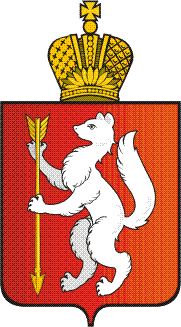 